№ 611-КР-2014«07» ноября 2014 годаРуководителю предприятия ОАО «Славнефть-ЯНОС» приглашает Вас сделать предложение (оферту) на оказание информационных услуг с использованием экземпляров Системы КонсультантПлюс (услуги по адаптации и сопровождению экземпляров Системы КонсультантПлюс), установленных на оборудовании Заказчика, в соответствии со Спецификацией, указанной в п. 2.1. Договора (Приложение №4 к настоящему ПДО).По результатам рассмотрения предложений ОАО «Славнефть-ЯНОС» определит Контрагента, с которым будет заключен договор на оказание вышеуказанных услуг. Предпочтение при отборе будет отдано Контрагенту, предложившему наименьшую стоимость работ, при соответствии требованиям ПДО к контрагенту и поставляемым услугам.Подробное техническое задание изложено в Требованиях к предмету оферты (Приложение           № 3 к настоящему ПДО), существенные условия (стоимость, сроки выполнения работ и пр.) последующей сделки оговариваются в планируемом к заключению Договоре (Приложение № 4 к настоящему ПДО).ОАО «Славнефть-ЯНОС» оставляет за собой право акцептовать любое из поступивших предложений, либо не акцептовать ни одно из них.Отбор проводится в один этап: оценка технико-коммерческой части оферт. После этапа оценки оферт будут запрошены улучшенные оферты.  Участники, получившие уведомления об улучшении коммерческих частей оферт, должны в течение 2 рабочих дней представить откорректированные, с учетом новых предложений, документы, определяющие оферту, в порядке, предусмотренном для подачи оферт. Если участник не предоставит улучшенную коммерческую часть оферты, действующей будет считаться первоначально поданная оферта.При подготовке и предоставлении улучшенных коммерческих частей оферт не допускается ухудшение первоначально поданных оферт, в том числе по отдельным позициям оферты. Оферты, не удовлетворяющие указанным требованиям, не будут рассмотрены как улучшенные, при этом действующей будет считаться первоначально поданная оферта.Оферта должна быть представлена на всю номенклатуру работ/услуг, указанных в  техническом задании. В случае нарушения данного условия оферта не рассматривается и в отборе не участвует.В случае Вашей заинтересованности в участии, предлагаем направить в наш адрес оферту по прилагаемой форме. Предложение о заключении договора должно оформляться безотзывной офертой со сроком акцепта до 29 декабря 2014 г. включительно, соответствовать всем условиям, указанным в настоящем сообщении.Офертой контрагента будет считаться заполненное Извещение о согласии делать оферту (Приложение №1 к настоящему ПДО) с нижеуказанным комплектом документов:Предложение о заключении договора (безотзывная оферта) (Приложение №2 к настоящему ПДО);Договор (Приложение №4 к настоящему ПДО), подписанный и скрепленный печатью организации в редакции Заказчика, в 1 (одном) экземпляре;Протокол согласования договорной цены (Приложение №1 к Договору, подписанный и скрепленный печатью организации в редакции Заказчика в 1-м экземпляре;Перечень аффилированных организаций (Приложение № 5 к настоящему ПДО);Заверенную копию Лицензионного соглашения с Лицензиаром о выдаче комплексной лицензии;Заверенную копию Сертификата подтверждения прав на распространение и информационного обслуживание программных продуктов семейства КонсультантПлюс.       	Оферта предоставляется на русском языке.Начало приема оферт – «07» ноября 2014 года. Окончание приема оферт – 16:00 (время московское)  «17» ноября 2014 года.Срок для определения оферты для акцепта – до «29» декабря 2014 года (включительно).ОАО «Славнефть-ЯНОС» может внести  изменения в условия оферты не позднее, чем за 3 (три) рабочих дня до завершения срока окончания сбора оферт, путем выпуска изменения/дополнения к ПДО. Внимание: участник закупки может быть признан победителем, только если он имеет статус «аккредитован» на дату принятия решения о признании победителем.Участники закупки, не прошедшие аккредитацию в установленном порядке или действие аккредитации которых истекает в течение одного месяца с даты получения настоящего предложения, должны пройти аккредитацию в соответствии с правилами, размещенными на http://www.refinery.yaroslavl.su/index.php?module=tend&page=stop.В случае участия в закупке группы потенциальных контрагентов (на стороне одного участника закупки), прохождение аккредитации обязательно для каждого члена указанной группы, в том числе, субподрядчиков, по отдельности.Документы должны быть доставлены к назначенному сроку окончания сбора оферт в запечатанном конверте, скрепленном печатью Контрагента. Надпись на конверте должна содержать наименование контрагента и ссылку на настоящее сообщение по форме: «Предложение на № 611-КР-2014».Претендент передает следующий комплект документов:Конверт «Оригинал оферты», который содержит оригиналы Приложений №№1, 2, 4 (с приложениями), 5 к настоящему ПДО, копии Лицензионного соглашения с Лицензиаром о выдаче комплексной лицензии и Сертификата подтверждения прав на распространение и информационного обслуживание программных продуктов семейства КонсультантПлюс. В конверт вкладывается электронный носитель информации  (флэшка) с отсканированными оригиналами документов,  содержащимися в конверте.Конверт, который содержит копии всех документов конверта с оригиналами.Документы в конверте с пометкой «Оригинал» являются официальной офертой.Конверты доставляются представителем Претендента, экспресс-почтой или заказным письмом с уведомлением о вручении по адресу: 150000, г. Ярославль, ГКП, Московский пр., д.130, в Тендерный комитет, на конверте с оригиналами документов делается пометка «Оригинал», на конверте с копиями документов делается пометка «Копия».Предложения, представленные позже вышеуказанного срока к рассмотрению не принимаются!ОАО «Славнефть-ЯНОС» имеет право продлить срок подачи оферт.ОАО «Славнефть-ЯНОС» ответит на ваши письменные запросы, касающиеся разъяснений ПДО, полученные не позднее «13» ноября 2014 года. Ответ с разъяснениями вместе с указанием сути поступившего запроса одновременно будет доведен до сведения всех получателей настоящего предложения без указания источника поступления.По вопросам технического характера обращаться кСпециалисту отдела закупки услуг ОАО "Славнефть-ЯНОС" – Касьянову Артему Эдуардовичуконтактные данные: телефон (4852) 49-92-79, факс 49-93-00E-mail: KasianovAE@yanos.slavneft.ruПо вопросам организационного характера обращаться кВедущий специалист Тендерного комитета Зимина Надежда Владимировна,Контактные данные: (4852) 49-82-64 факс: (4852) 49-93-00E-mail:	ZiminaNV@yanos.slavneft.rutender@yanos.slavneft.ruНастоящее предложение делать оферты, изменения и дополнения к нему, разъяснения настоящего предложения для участников закупки размещаются на http://www.refinery.yaroslavl.su/index.php?module=tend&nyear=2014&nmon=1.Внимание: настоящее предложение, ни при каких обстоятельствах не может расцениваться как публичная оферта. Соответственно, ОАО «Славнефть-ЯНОС» не несет какой бы то ни было ответственности за отказ заключить договор с лицами, обратившимися с предложением заключить соответствующую сделку.Условия проекта договора являются окончательными и не подлежат каким-либо изменениям в процессе его заключения. В случае наличия разногласий с условиями проекта договора генподряда в составе оферты необходимо направить протокол разногласий, подписанный уполномоченным представителем поставщика.Сообщаем, что в целях выявления и предупреждения фактов коррупции, мошенничества и иных злоупотреблений в ОАО «Славнефть-ЯНОС» организована круглосуточная «Горячая линия», по которой Вы можете сообщить о ставших известными Вам случаях совершения противоправных действий как работниками ОАО «Славнефть-ЯНОС», так и в отношении них. Телефон «Горячей линии»: +7 (4852) 49-93-33, электронная почта hotline@yanos.slavneft.ru. Директор по снабжению	                                   ____________________ В.Ф. ЖелязковРуководитель Тендерного комитета 		____________________ М.В. КоролевПриложение №1к Предложению делать Оферты № 611-КР-2014Извещениео согласии сделать оферту1. Изучив условия предложения делать оферты № 611-КР-2014 от __.__.2014 г., мы <наименование организации> в лице <наименование должности руководителя и его Ф.И.О.> сообщаем о согласии сделать Оферту №  <исх. Номер Оферты.> от <дата Оферты> и, в случае принятия нашей Оферты, заключить с ОАО "Славнефть-ЯНОС" договор на оказание информационных услуг с использованием экземпляров Системы КонсультантПлюс (услуги по адаптации и сопровождению экземпляров Системы КонсультантПлюс), установленных на оборудовании Заказчика, в соответствии со Спецификацией, указанной в п. 2.1. Договора (Приложение №4 к настоящему ПДО), не позднее 20 дней с момента уведомления о принятии нашего предложения.2. Если по каким-либо причинам мы откажемся (уклонимся) от подписания договора  на предложенных нами в оферте <номер оферты> от <дата оферты> условиях после получения уведомления об акцепте оферты со стороны ОАО "Славнефть-ЯНОС", мы обязуемся безусловно и безоговорочно, не позднее пяти календарных дней после истечения срока, установленного для подписания договора подряда (или дня отказа), уплатить Обществу штрафную неустойку в размере 5% от суммы Оферты. Признаем, что при несвоевременной или неполной уплате штрафной неустойки ОАО "Славнефть-ЯНОС" вправе начислить, мы обязаны уплатить, пени в размере 0,5% от несвоевременно уплаченной суммы до момента полного погашения. Условия, изложенные в настоящем пункте, мы обязуемся исполнить, как при полном, так и частичном уклонении от подписания договора.3. Сообщаем о себе следующее:Наименование организации: ________________________________________________________Местонахождение: ________________________________________________________________Почтовый адрес: __________________________________________________________________Телефон, телефакс, электронный адрес:  ______________________________________________Организационно - правовая форма: _________________________________________________________________________________Дата, место и орган регистрации организации: _________________________________________________________________________________Банковские реквизиты: _________________________________________________________________________________БИК_____________________________________________________________________________ИНН ____________________________________________________________________________Фамилии лиц, уполномоченных действовать от имени организации с правом подписи юридических и банковских документов_______________________________________________________________________________4. Мы признаем право ОАО "Славнефть-ЯНОС" не акцептовать ни одну из оферт, и в этом случае мы не будем иметь претензий к Тендерной комиссии и ОАО "Славнефть-ЯНОС".5. Сообщаем, что для оперативного взаимодействия с Тендерной комиссией по всем вопросам, связанным с нашей офертой нами уполномочен <Ф.И.О., телефон работника организации>. Руководитель		__________________	/Фамилия И.О./				(подпись)Главный бухгалтер	__________________	/Фамилия И.О./(подпись)Приложение №2к Предложению делать Оферты № 611-КР-2014ОАО "Славнефть-ЯНОС"Адрес: 150000,г. Ярославль, ГКП, Московский пр., д.130от ____________________________ ______________________________ПРЕДЛОЖЕНИЕ О ЗАКЛЮЧЕНИИ ДОГОВОРА(безотзывная оферта)"____" __________________ 20__ г._______________________________________________________ направляет настоящую оферту ОАО "Славнефть-ЯНОС" с целью заключения договора на оказание информационных услуг с использованием экземпляров Системы КонсультантПлюс (услуги по адаптации и сопровождению экземпляров Системы КонсультантПлюс), установленных на оборудовании Заказчика, в соответствии со Спецификацией, указанной в п. 2.1. Договора (Приложение №4 к ПДО 611-КР-2014),  и предлагает следующие условия:1. Настоящее предложение действует до "____" __________________ 20__ г.2. Настоящее предложение не может быть отозвано и является безотзывной офертой.4. Настоящая оферта может быть акцептована не более одного раза.5. Акцепт не может содержать условий, отличных от настоящей оферты.6. Более подробные условия оферты содержаться в приложениях, являющихся неотъемлемой частью оферты.МП                                                                                       Подпись: ____________Приложение №3к Предложению делать Оферты № 611-КР-2014Требования к предмету оферты1.Общие положения.Предмет закупки: оказание информационных услуг с использованием экземпляров Системы КонсультантПлюс (услуги по адаптации и сопровождению экземпляров Системы КонсультантПлюс), установленных на оборудовании Заказчика. Содержание комплекса услуг, вошедших в объем тендера: - адаптация (установка, тестирование, регистрация, формирование в комплекты) экземпляров Систем на компьютерном оборудовании Заказчика;- передача Заказчику актуальной информации (актуальных наборов текстовой информации, адаптированных к установленным у Заказчика экземплярам Систем);- техническая профилактика работоспособности экземпляров Системы и восстановление работоспособности экземпляров Системы в случае сбоев компьютерного оборудования после их устранения Заказчиком (тестирование, переустановка);- консультирование по работе с экземплярами Системы, в т. ч. обучение Заказчика работе с экземплярами Системы по методикам Сети КонсультантПлюс с возможностью получения специального сертификата об обучении;- предоставление возможности получения Заказчиком консультаций по телефону и в офисе Исполнителя по работе экземпляров Системы;- предоставление другой информации и материалов;- предоставление иных услуг по адаптации и сопровождению экземпляров Системы.Исполнитель обязуется по заданию Заказчика оказывать информационные услуги с использованием экземпляров Системы КонсультантПлюс (услуги по адаптации и сопровождению экземпляров Системы КонсультантПлюс), установленных на оборудовании Заказчика в следующей спецификации:Выбор Исполнителя на оказание вышеуказанных услуг будет осуществляться  по следующим критериям оценки:- наличие Лицензионного соглашения с Лицензиаром о выдаче комплексной лицензии;- наличие Сертификата подтверждения прав на распространение и информационного обслуживание программных продуктов семейства КонсультантПлюс,-  твердая договорная цена услуг;- соответствие предложения контрагента требованиям Заказчика, изложенным в  настоящем ПДО.Основные технико-экономические параметры: услуги оказываются на территории действующего предприятия  – ОАО «Славнефть-ЯНОС».Заказчик: Открытое Акционерное Общество «Славнефть – Ярославнефтеоргсинтез» (ОАО «Славнефть – ЯНОС»).Плановые сроки оказания работ,  вошедших в объем тендераНачало оказания работ – 1 января 2015 г., окончание – 31 декабря 2015 г.Условия оплаты работ: (согласно статье 5 Договора)Оплата Заказчиком информационных услуг с использованием экземпляров Систем (услуг по адаптации и сопровождению экземпляров Систем) должна быть непрерывной. При перерыве в оплате услуг Исполнителя Заказчик за возобновление оказания услуг перечисляет Исполнителю единовременную плату согласно Прейскуранту Исполнителя, действующему на момент возобновления оказания услуг.Информационные услуги оплачиваются Заказчиком периодическими платежами в течение срока действия Договора согласно Прейскуранту Исполнителя. Оплата производится Заказчиком в течение 60 (шестидесяти) календарных дней с момента подписания сторонами акта оказания услуг. Одновременно с актом Исполнитель предоставляет Заказчику счет фактуру, оформленную в соответствии с действующим налоговым законодательством РФ. 2. Основные требования к Контрагенту.           Контрагент должен иметь: Лицензионное соглашение с Лицензиаром о выдаче комплексной лицензии; Сертификат подтверждения прав на распространение и информационного обслуживание программных продуктов семейства КонсультантПлюс;обученный и аттестованный персонал;финансовые средства, оборудование и другие материальные возможности для надлежащего и полного оказания услуг.Для участия в закупке Контрагент должен предоставить следующие документы:Извещение о согласии делать оферту (Приложение №1 к настоящему ПДО);Предложение о заключении договора (безотзывная оферта) (Приложение №2 к настоящему ПДО);Договор (Приложение №4 к настоящему ПДО), подписанный и скрепленный печатью организации в редакции Заказчика, в 1 (одном) экземпляре;Протокол согласования договорной цены (Приложение №1 к Договору, подписанный и скрепленный печатью организации в редакции Заказчика в 1-м экземпляре;Перечень аффилированных организаций (Приложение № 8 к настоящему ПДО);Заверенную копию Лицензионного соглашения с Лицензиаром о выдаче комплексной лицензии;Заверенную копию Сертификата подтверждения прав на распространение и информационного обслуживание программных продуктов семейства КонсультантПлюс.3. Особые условия. В случае отказа или уклонения Победителя тендера от подписания договора Победитель будет обязан, безусловно и безоговорочно, не позднее пяти календарных дней до истечения срока, установленного для подписания договора (или дня отказа), уплатить ОАО «Славнефть-ЯНОС» штрафную неустойку в размере 5% от суммы принятой ОАО «Славнефть-ЯНОС» в Оферте Победителя. При несвоевременной или неполной уплате штрафной неустойки ОАО «Славнефть-ЯНОС»  вправе начислить, а Победитель обязан будет уплатить, пени в размере 0,5% от несвоевременно уплаченной суммы до момента полного погашения. Условия, изложенные в настоящем пункте, Победитель обязан будет исполнить, как при полном, так и частичном уклонении от подписания договора.Директор по снабжению	                                                   ____________________ В.Ф. ЖелязковПриложение № 4к Предложению делать Оферты № 611-КР-2014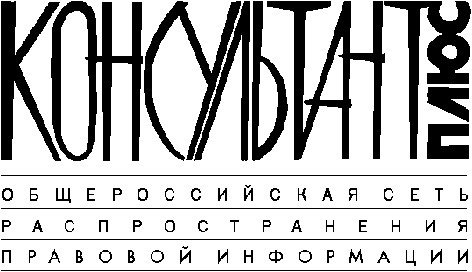 ДОГОВОР  №  об оказании информационных услуг с использованием экземпляровСистемы КонсультантПлюсг. Ярославль	                                  	"___"     __________ 201_ г.____________________________________  - Региональный Информационный Центр Общероссийской Сети Распространения Правовой Информации КонсультантПлюс - официальный Дистрибьютор Сети КонсультантПлюс, именуемый в дальнейшем "Исполнитель", в лице __________________________________, действующего на основании _____________________, с одной стороны, и ________________________________,  именуемый в дальнейшем "Заказчик", в лице __________________________________________, действующего на основании ______________________________, с другой стороны, вместе именуемые Стороны, заключили  настоящий Договор о нижеследующем:1. ОСНОВНЫЕ ПОНЯТИЯ1.1. Справочная Правовая Система КонсультантПлюс (далее - Система КонсультантПлюс или Система) - совокупность многофункциональной программы для ЭВМ и набора текстовой информации (программное средство, информационный продукт вычислительной техники).1.2. Экземпляр Системы - копия Системы КонсультантПлюс на материальном носителе, позволяющая Заказчику получать необходимую информацию. Экземпляр Системы не позволяет изменять и передавать полученную информацию.1.3. Регистрация экземпляра Системы на компьютере Заказчика (далее - регистрация) - процедура, при которой запоминаются параметры конкретного компьютера Заказчика и генерируется цифровой код, после принятия которого экземпляр Системы становится работоспособным на данном компьютере.1.4. Перерегистрация экземпляра Системы - регистрация экземпляра Системы, перенесенного на новый компьютер Заказчика.1.5. Локальная вычислительная сеть - это вычислительная сеть, соединяющая 2 (две) или более ЭВМ (возможно, разного типа), расположенные в пределах 1 (одного) здания или нескольких соседних зданий.1.6. КЦ КонсультантПлюс - организация, на основании договора с которой Дистрибьютор осуществляет поставку экземпляров Систем КонсультантПлюс и оказание информационных услуг с использованием экземпляров Систем (услуг по адаптации и сопровождению экземпляров Систем).1.7. Правомерный приобретатель экземпляра Системы (Заказчик) - физическое/ юридическое лицо, приобретшее экземпляр Системы у официального Дистрибьютора (Представителя) Сети КонсультантПлюс, или физическое/ юридическое лицо, получившее на законных основаниях от физического/юридического лица экземпляр Системы, ранее приобретенный у официального Дистрибьютора (Представителя) Сети КонсультантПлюс (от правомерного приобретателя экземпляра Системы).1.8. Число одновременных доступов (далее - число ОД) - параметр Системы, определяющий максимальное количество ЭВМ, с которых может быть осуществлен одновременный доступ к Системе.2. ПРЕДМЕТ ДОГОВОРА2.1. Исполнитель обязуется по заданию Заказчика оказывать информационные услуги с использованием экземпляров Системы КонсультантПлюс (услуги по адаптации и сопровождению экземпляров Системы КонсультантПлюс), установленных на оборудовании Заказчика в следующей спецификации:Оказание услуг осуществляется в порядке, указанном в разделе 3 настоящего Договора, по адресу: 150023, г. Ярославль, Московский проспект, д. 130 Заказчик обязуется оплачивать указанные услуги.2.2. Использование Заказчиком передаваемой информации.2.2.1. Заказчик имеет право без дополнительных письменных разрешений распространять любым способом (продавать, сдавать в прокат и т.д.) и предоставлять доступ третьим лицам к текстам правовых актов в печатном виде с обязательным указанием соответствующей Системы КонсультантПлюс как источника информации.2.2.2. Использование в печатном виде информации, самостоятельно являющейся объектом авторского права (комментарии, разъяснения экспертов по вопросам финансово-хозяйственной деятельности предприятия; аналитические статьи из печатных изданий и т.п.), возможно только после получения письменного согласия КЦ КонсультантПлюс. Под использованием информации в печатном виде в настоящем подпункте понимается ее воспроизведение на материальных носителях и последующее их распространение любым способом (продажа, прокат и т.д.), а также предоставление доступа к этим материальным носителям третьим лицам.2.3. Использование в электронном виде любой переданной информации возможно только после получения письменного согласия КЦ КонсультантПлюс. Под использованием информации в электронном виде в настоящем пункте понимается: копирование и последующее распространение третьим лицам информации на магнитных носителях, по телекоммуникационным сетям, посредством размещения в Интернете и другим способом, а также иное предоставление доступа к информации третьим лицам.3. ПОРЯДОК ОКАЗАНИЯ ИНФОРМАЦИОННЫХ УСЛУГС ИСПОЛЬЗОВАНИЕМ ЭКЗЕМПЛЯРОВ СИСТЕМ3.1. Исполнитель начинает оказывать информационные услуги с использованием экземпляра Системы (услуги по адаптации и сопровождению экземпляра Системы) после предоставления Заказчиком оригинала Регистрационной карты (листа) с номером, соответствующим номеру экземпляра Системы.3.2. Оказание информационных услуг с использованием экземпляров Систем (услуг по адаптации и сопровождению экземпляров Систем) предусматривает:- адаптацию (установку, тестирование, регистрацию, формирование в комплекты) экземпляров Систем на компьютерном оборудовании Заказчика;- передачу Заказчику актуальной информации (актуальных наборов текстовой информации, адаптированных к установленным у Заказчика экземплярам Систем);- техническую профилактику работоспособности экземпляров Системы и восстановление работоспособности экземпляров Системы в случае сбоев компьютерного оборудования после их устранения Заказчиком (тестирование, переустановка);- консультирование по работе с экземплярами Системы, в т. ч. обучение Заказчика работе с экземплярами Системы по методикам Сети КонсультантПлюс с возможностью получения специального сертификата об обучении;- предоставление возможности получения Заказчиком консультаций по телефону и в офисе Исполнителя по работе экземпляров Системы;- предоставление другой информации и материалов;- предоставление иных услуг по адаптации и сопровождению экземпляров Системы.3.3. Заказчик имеет право получать текущую информацию не реже 1 (одного) раза в неделю,в т.ч. принимать наборы текстовой информации в принадлежащий ему экземпляр Системы в соответствии с его функциональным назначением.3.4. Оказание Заказчику текущих информационных услуг с использованием экземпляра Системы (услуг по адаптации и сопровождению экземпляра Системы) осуществляется без выбора документов.3.5. Заказчик обязуется согласовать с Исполнителем точное время доставки информации, обеспечить готовность технических средств и беспрепятственный доступ к экземплярам Системы в оговоренное время в случае доставки информации специалистом Исполнителя. В случае доставки информации с помощью телекоммуникационных средств, все расходы, связанные с обеспечением достаточного для оказания текущих информационных услуг трафика, оплачиваются Заказчиком за свой счет.4. ПОРЯДОК ИСПОЛЬЗОВАНИЯ И ПЕРЕДАЧИЭКЗЕМПЛЯРОВ СИСТЕМЫ4.1. Экземпляр Системы (сетевая версия экземпляра Системы) содержит программную защиту от несанкционированного копирования и работоспособен только после его регистрации Исполнителем.4.2. Заказчик вправе переносить экземпляр Системы (сетевую версию экземпляра Системы) на другой(ую) компьютер (локальную сеть). Перенос подразумевает удаление экземпляра Системы (сетевого экземпляра Системы) с прежнего компьютера (локальной сети). В этом случае Исполнитель обязан по требованию Заказчика перерегистрировать экземпляр Системы.4.3. Заказчик не вправе использовать 1 (один) экземпляр Системы на 2 (двух) и более компьютерах одновременно. Заказчик не вправе использовать сетевую версию экземпляра Системы на 2 (двух) и более локальных сетях одновременно и/или использовать  в локальной сети с числом ОД  большим, чем определено настоящим Договором для данной Системы.4.4. Заказчик вправе передать экземпляры Системы третьему лицу в собственность.4.5. Заказчик не вправе передавать экземпляры Системы третьему лицу во временное пользование (в том числе прокат, аренду).4.6. После передачи экземпляров Системы третьему лицу Заказчик обязан в десятидневный срок предоставить Исполнителю копии документов, подтверждающих факт передачи, а именно: либо копию Договора, либо копию Акта приемки-передачи (копию товарной накладной), либо копии Счета и Платежного поручения с печатью банка. При отсутствии документов, подтверждающих передачу, Исполнитель не будет оказывать информационные услуги с использованием экземпляров Систем (услуг по адаптации и сопровождению экземпляров Систем) третьему лицу.4.7. После передачи Заказчиком экземпляров Системы третьему лицу все обязательства Исполнителя перед Заказчиком по оказанию информационных услуг с использованием данных экземпляров Системы (услуг по адаптации и сопровождению экземпляров Системы) теряют силу.5. СТОИМОСТЬ ИНФОРМАЦИОННЫХ УСЛУГС ИСПОЛЬЗОВАНИЕМ ЭКЗЕМПЛЯРОВ СИСТЕМЫ. ПОРЯДОК РАСЧЕТОВ5.1. Оказание информационных услуг с использованием экземпляров Систем (услуг по адаптации и сопровождению экземпляров Систем) оформляется ежемесячно актом оказания услуг, подписываемым уполномоченными представителями Исполнителя и Заказчика.5.2. Заказчик в течение пяти рабочих дней после получения актов оказания услуг  подписывает их и передает один экземпляр акта Исполнителю.5.3. Стоимость информационных услуг с использованием экземпляров Систем (услуг по адаптации и сопровождению экземпляров Систем), указанных в п.2.1. настоящего Договора,  в период с 01.01.2015 по 31.12.2015 г.г. ежемесячно составит  _____________         (Сумма прописью) руб. _______ копеек, в том числе НДС 18% - _______________ (сумма прописью) рублей ____ копеек.5.4. Оплата Заказчиком информационных услуг с использованием экземпляров Систем (услуг по адаптации и сопровождению экземпляров Систем) должна быть непрерывной. При перерыве в оплате услуг Исполнителя Заказчик за возобновление оказания услуг перечисляет Исполнителю единовременную плату согласно Прейскуранту Исполнителя, действующему на момент возобновления оказания услуг.5.5. Информационные услуги оплачиваются Заказчиком периодическими платежами в течение срока действия Договора согласно Прейскуранту Исполнителя. Оплата производится Заказчиком в течение 60 (шестидесяти) календарных дней с момента подписания сторонами акта оказания услуг. Одновременно с актом Исполнитель предоставляет Заказчику счет фактуру, оформленную в соответствии с действующим налоговым законодательством РФ.         Под датой оплаты понимается дата списания денежных средств с расчетного счета Заказчика на расчетный счет Исполнителя.5.6. Все платежно-расчетные документы должны содержать ссылку на регистрационный номер договора, присвоенный при регистрации Заказчиком.5.7. По окончании срока действия договора Стороны составляют двухсторонний окончательный акт сверки и Соглашение о закрытии договора с обязательным указанием факта выполнения обеими сторонами всех условий.6. СРОК ДЕЙСТВИЯ ДОГОВОРА6.1. Настоящий Договор вступает в силу 01.01.2015 года и заканчивает свое действие 31.12.2015 года.6.2. Обязательства по настоящему Договору накладываются на Исполнителя только в течение срока его действия.6.3. Настоящий Договор может быть расторгнут:6.3.1. По соглашению Сторон, совершенному в письменной форме.6.3.2. В одностороннем порядке по инициативе одной из Сторон с обязательным письменным уведомлением другой Стороны не позже чем за 30 дней до дня расторжения.7. ОТВЕТСТВЕННОСТЬ СТОРОН7.1. За невыполнение или ненадлежащее выполнение обязательств по настоящему Договору Исполнитель и Заказчик несут ответственность в соответствии с действующим законодательством РФ.7.2. В случае если у Заказчика возникнут обоснованные претензии к экземплярам Системы в частях качества включенной в него/них информации и/или некорректной работы программных средств, Исполнитель обязуется рассмотреть Претензию Заказчика в течение 15 (пятнадцати) дней с момента ее получения. В случае признания Претензии обоснованной Исполнитель обязан устранить недостатки в разумный срок. В случае не устранения недостатков в указанный срок Заказчик будет вправе потребовать выплаты исключительной неустойки (штрафа) в пределах сумм, перечисленных Заказчиком за информационные услуги, оказываемые с использованием соответствующих экземпляров Системы в течение 1 (одного) месяца, предшествующего моменту возникновения Претензии у Заказчика, и/или досрочного расторжения настоящего Договора путем составления дополнительной Претензии. Исполнитель обязуется в пятнадцатидневный срок со дня получения дополнительной Претензии ответить на нее официальным письмом. В случае признания дополнительной Претензии Заказчика обоснованной Исполнитель обязан в зависимости от требований Заказчика перечислить Заказчику исключительную неустойку (штраф) и/или расторгнуть настоящий Договор.Исполнитель не несет ответственности за качество экземпляров Системы, в отношении которых не оказываются услуги по сопровождению.7.3. При нарушении Заказчиком условий оплаты информационных услуг с использованием экземпляров Системы (услуг по адаптации и сопровождению экземпляров Системы) Исполнитель имеет право прекратить оказание данных услуг, предварительно уведомив об этом Заказчика за 5 (пять) рабочих дней.По факту нарушения сроков оплаты Заказчик выплачивает Исполнителю пени в размере 0,1% от неоплаченной суммы за каждый день просрочки, но более 10% от неоплаченной суммы. 7.4. Исполнитель имеет право отказаться от исполнения настоящего Договора в одностороннем порядке в случаях:7.4.1. Нарушения Заказчиком п.п. 2.2, 2.3, 4.3 настоящего Договора;7.4.2. Внесения Заказчиком изменений в средства программной защиты Системы КонсультантПлюс, приводящих к ее декомпилированию или модификации;7.4.3. Изготовления, воспроизведения, распространения (любым способом) Заказчиком контрафактных экземпляров Систем.7.5. Исполнитель несет ответственность за качество и работоспособность экземпляров Системы, с использованием которых он оказывает услуги в соответствии с п. 3.2 настоящего Договора, только при условии, что данные экземпляры Системы отключены от возможности одновременной работы с экземплярами Системы, в отношении которых Заказчик отказался от информационных услуг. Отключение от возможности одновременной работы должно быть осуществлено не позднее шести месяцев с момента такого отказа. Исполнитель обязан произвести данное отключение по первому требованию Заказчика.7.6. В случае нарушения сроков оказания услуг, предусмотренных договором, Исполнитель выплачивает Заказчику пени в размере 0,1% от стоимости услуг за каждый день просрочки.8. ОСОБЫЕ УСЛОВИЯ8.1. Заказчик имеет право отказаться от информационных услуг с использованием экземпляров Системы (услуг по адаптации и сопровождению экземпляров Системы), оказываемых Исполнителем, до истечения срока действия настоящего Договора. Заказчик обязан уведомить Исполнителя о таком отказе не менее чем за 30 (тридцать) дней.8.2. Оказание информационных услуг с использованием экземпляров Системы (услуг по адаптации и сопровождению экземпляров Системы), отмененное Заказчиком в соответствии с п. 8.1 настоящего Договора, может быть продолжено Исполнителем после оплаты Заказчиком стоимости возобновления оказания услуг по Прейскуранту Исполнителя.8.3. В случае отказа Заказчика от информационных услуг с использованием экземпляров Системы (услуг по адаптации и сопровождению экземпляра (Системы), оказываемых Исполнителем в соответствии с п. 2.1 настоящего Договора, оказание Заказчику любых услуг с использованием данных экземпляров Системы, в том числе осуществление технической профилактики работоспособности экземпляров Системы, восстановление работоспособности экземпляров Системы, перенос экземпляров Системы (сетевой и флэш версии экземпляра Системы) на другой(ую) компьютер (локальную сеть или флэш-носитель) может быть осуществлено Исполнителем только при наличии технической возможности, после оплаты Заказчиком стоимости возобновления оказания услуг по Прейскуранту Исполнителя.8.4. Условия настоящего Договора и дополнительных соглашений к нему являются конфиденциальными и не подлежат разглашению, за исключением случаев, когда иное предусмотрено законодательством Российской Федерации.8.5. Исполнитель вправе передать все права и обязанности по настоящему Договору другому официальному Дистрибьютору Сети КонсультантПлюс с уведомлением Заказчика за 10 (десять) дней до момента передачи.8.6. Разработчик Систем вправе самостоятельно определять информационное содержание Систем в рамках их общей направленности. Информация, содержащаяся в Системе, включая авторские материалы (комментарии, книги, статьи, ответы на вопросы и т.д.), имеет справочный характер. Разработчик не несет ответственности за правильность информации, изложенной в авторских материалах.8.7. Во всех случаях указания каких-либо сроков по настоящему Договору под днями понимаются официальные рабочие дни, под месяцами - полные календарные месяцы.8.8. В случае если в силу технических особенностей определенной Системы какие-либо условия настоящего Договора выполнить невозможно, то эти условия и ответственность за невыполнение этих условий, если она предусмотрена, считаются недействующими в отношении экземпляров данной Системы.8.9. Исполнитель может оказывать информационные услуги с использованием экземпляров Системы (услуги по адаптации и сопровождению экземпляров Системы) по настоящему Договору с привлечением третьих лиц.8.10. Исполнитель может получать служебные файлы и информацию с компьютера Заказчика, необходимые для надлежащего оказания информационных услуг с использованием экземпляров Системы (услуг по адаптации и сопровождению экземпляров Системы).8.11. Особенности использования, сопровождения и передачи третьим лицам некоторых экземпляров Системы могут определяться дополнительным соглашением к настоящему Договору.8.12. С согласия Заказчика Исполнитель вправе изменить параметры и/или название экземпляров Системы, сопровождаемых по настоящему Договору, путем передачи в адрес Заказчика письма с указанием новых параметров и/или названия экземпляров Системы. Соответствующие изменения в Договор вступают в силу с момента получения Заказчиком указанного письма или иного момента, указанного в письме.8.13. Исполнитель обязан сдать Заказчику выданные пропуска не позднее дня, следующего за днем окончания срока действия соответствующего пропуска. В случае несвоевременной сдачи пропусков Исполнитель выплачивает Заказчику штраф в размере 1500 (Одна тысяча пятьсот) рублей за каждый несданный пропуск.         8.14. При исполнении обязательств по договору стороны, их аффилированные лица, работники или посредники не выплачивают, не предлагают и не разрешают выплату каких-либо денежных средств или ценностей прямо или косвенно любым лицам для оказания влияния  на действия или решения этих лиц с целью получить какие-либо неправомерные преимущества или достичь иные неправомерные цели. При исполнении своих обязательств по договору стороны, их аффилированные лица, работники или посредники не осуществляют действия, квалифицируемые как дача или получение взятки, коммерческий подкуп, а также действия, нарушающие требования законодательства о противодействии легализации (отмыванию) доходов, полученных преступным путем.В случае возникновения у стороны подозрений, что произошло или может произойти нарушение каких-либо положений настоящего пункта договора, сторона должна уведомить другую сторону в письменной форме. После письменного уведомления соответствующая сторона имеет право приостановить исполнение обязательств по договору до получения подтверждения, что нарушения не произошло или не произойдет. Это подтверждение должно быть направлено в течение десяти рабочих дней с даты получения письменного уведомления.В письменном уведомлении сторона обязана сослаться на факты или предоставить материалы, достоверно подтверждающие или дающие основание предполагать, что произошло или может произойти нарушение каких-либо положений настоящего пункта договора контрагентом, его аффилированными лицами, работниками или посредниками, выражающиеся в действиях, квалифицируемых как дача или получение взятки, коммерческий подкуп, а также действиях, нарушающих положения законодательства о противодействии легализации (отмыванию) доходов, полученных преступным путем.В случае нарушения одной стороной обязательств воздерживаться от запрещенных в настоящем пункте действий и/или неполучения другой стороной в установленный срок подтверждения, что нарушения не произошло или не произойдет, другая сторона имеет право расторгнуть договор в одностороннем порядке полностью или в части, направив письменное уведомление о расторжении. Сторона, по чьей инициативе был расторгнут договор в соответствии с положениями настоящей статьи, вправе требовать возмещения реального ущерба, возникшего в результате такого расторжения».9. ЮРИДИЧЕСКИЕ АДРЕСА И БАНКОВСКИЕ РЕКВИЗИТЫ СТОРОНЗАКАЗЧИК:				             		ИСПОЛНИТЕЛЬ: ОАО «Славнефть-ЯНОС»Место нахождения: Российская Федерация,150023, г. Ярославль, Московский проспект,д. 130Почт. адрес: 150000, г. Ярославль,ГКП, Московский проспект, д. 130Тел. (4852) 44-03-57 Факс (4852) 47-18-74ИНН 7601001107, КПП 760401001ОКПО 00149765, ОГРН 1027600788544р/счет № 40702810200004268190в ОАО АКБ «Еврофинанс Моснарбанк» г. Москвакорр/счет № 30101810900000000204БИК 044525204Генеральный директор      					                     Должность_________________/ А.А.Никитин  /  		______________/    Подпись     /             М.П.                                                                    М.П.Приложение №1 к Договору № ____________ от ______________Протоколсогласования договорной ценыинформационных услуг с использованием экземпляров Системы КонсультантПлюс (услуги по адаптации и сопровождению экземпляров Системы КонсультантПлюс)г. Ярославль                                                                                                            « __» ________ 2014 г.____________________________________  - Региональный Информационный Центр Общероссийской Сети Распространения Правовой Информации КонсультантПлюс - официальный Дистрибьютор Сети КонсультантПлюс, именуемый в дальнейшем "Исполнитель", в лице __________________________________, действующего на основании _____________________, с одной стороны, и ________________________________, именуемый в дальнейшем "Заказчик", в лице __________________________________________, действующего на основании ______________________________, с другой стороны, вместе именуемые Стороны, подписали  настоящий Протокол о нижеследующем:1. Стороны согласовали:Заказчик                                                                      ИсполнительПриложение №5к Предложению делать Оферты № 611-КР-2014Перечень аффилированных организаций          Наименование организации	                   (подпись, М.П.)(фамилия, имя, отчество подписавшего, должность)УТВЕРЖДЕНОРешением Тендерной комиссииОАО «Славнефть-ЯНОС»Протокол № 169  «07» ноября 2014 годаНаименование предмета оферты:Оказание информационных услуг с использованием экземпляров Системы КонсультантПлюс (услуги по адаптации и сопровождению экземпляров Системы КонсультантПлюс)Сроки оказания услугСтоимость услуг, руб./мес. (без учета НДС)Полная стоимость услуг, руб./мес.              (с учетом НДС)Наличие скидок или условия их полученияУсловия выполнения работУсловия оплаты работДополнительные условияУТВЕРЖДЕНОРешением Тендерной комиссииОАО «Славнефть-ЯНОС»Протокол № 169«07» ноября 2014 годаНазвание Системы КонсультантПлюсУстановленные  системыУстановленные  системыНазвание Системы КонсультантПлюсЧисло ОД№ дистрибутиваСПС КонсультантПлюс:ВерсияПРОФ25511349СПС КонсультантПлюс:ВерсияПРОФлок270072СПС КонсультантПлюс:ВерсияПРОФлок389480СПС КонсультантПлюс:ВерсияПРОФлок416832СС КонсультантФинансист2553054СПС КонсультантПлюс: Эксперт-приложение2555686СС Деловые бумаги2555507СС КонсультантСудебнаяПрактика: Решения высших судов 2556064СС КонсультантСудебнаяПрактика: Решения высших судов лок93728СС КонсультантСудебнаяПрактика: Решения высших судов лок96088СС КонсультантАрбитраж: Арбитражный суд Московского округалок11154СС КонсультантАрбитраж: Арбитражный суд Московского округалок11979СС КонсультантПлюс: Комментарии законодательства5015909СС КонсультантАрбитраж: Арбитражные суды всех округов5090249СС КонсультантСудебная Практика: Суды общей юрисдикциилок82355/2СС КонсультантСудебная Практика: Суды общей юрисдикциилок82356/2СС КонсультантСудебная Практика: Суды общей юрисдикциилок82363/2СПС КонсультантПлюс: Ярославский выпуск1001027СПС КонсультантПлюс: Ярославский выпусклок2660СПС КонсультантПлюс: Ярославский выпусклок2765СПС КонсультантПлюс: Ярославский выпусклок60805СС КонсультантСудебная Практика: Суды общей юрисдикции50Номер будет отражен после заключения договораНазвание Системы КонсультантПлюсУстановленные  системыУстановленные  системыНазвание Системы КонсультантПлюсЧисло ОД№ дистрибутиваСПС КонсультантПлюс:ВерсияПРОФ25511349СПС КонсультантПлюс:ВерсияПРОФлок270072СПС КонсультантПлюс:ВерсияПРОФлок389480СПС КонсультантПлюс:ВерсияПРОФлок416832СС КонсультантФинансист2553054СПС КонсультантПлюс: Эксперт-приложение2555686СС Деловые бумаги2555507СС КонсультантСудебнаяПрактика: Решения высших судов 2556064СС КонсультантСудебнаяПрактика: Решения высших судов лок93728СС КонсультантСудебнаяПрактика: Решения высших судов лок96088СС КонсультантАрбитраж: Арбитражный суд Московского округалок11154СС КонсультантАрбитраж: Арбитражный суд Московского округалок11979СС КонсультантПлюс: Комментарии законодательства5015909СС КонсультантАрбитраж: Арбитражные суды всех округов5090249СС КонсультантСудебная Практика: Суды общей юрисдикциилок82355/2СС КонсультантСудебная Практика: Суды общей юрисдикциилок82356/2СС КонсультантСудебная Практика: Суды общей юрисдикциилок82363/2СПС КонсультантПлюс: Ярославский выпуск1001027СПС КонсультантПлюс: Ярославский выпусклок2660СПС КонсультантПлюс: Ярославский выпусклок2765СПС КонсультантПлюс: Ярославский выпусклок60805СС КонсультантСудебная Практика: Суды общей юрисдикции50Номер будет отражен после заключения договора№Наименование услугЦена без НДССумма НДСЦена с НДС1Информационные услуги с использованием экземпляров Системы КонсультантПлюс (услуги по адаптации и сопровождению экземпляров Системы КонсультантПлюс), руб./мес.ИТОГО:ИТОГО:ИТОГО:ИТОГО:ИТОГО:ОАО «Славнефть-ЯНОС»Генеральный директор_____________________ А.А. Никитин_____________________________________ __________________№п/пПолное наименование в соответствии с учредительными документамиФактическое местонахождениеТелефон/факсФИО руководителя организацииКод БИКИННОГРНОКПО